                                                                                                                                                                 No. 453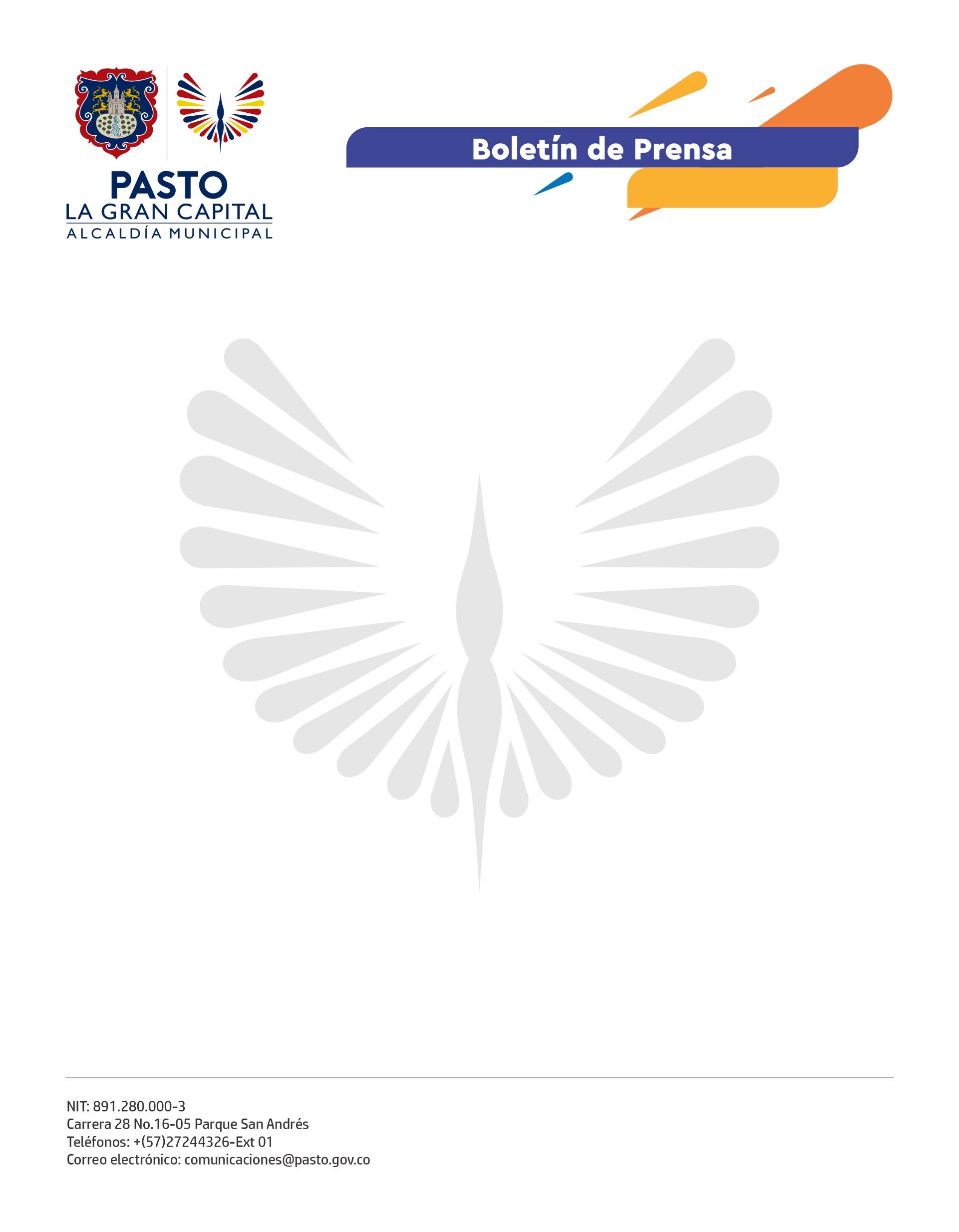 1 de agosto de 2022
ALCALDE GERMÁN CHAMORRO DE LA ROSA Y GESTORA SOCIAL MARCELA HERNÁNDEZ ENTREGARON NUEVAS INSTALACIONES DEL CDI NIDOS NUTRIR DE TESCUALMás de 150 niños y niñas del sector podrán acceder a servicios integrales de estimulación temprana, nutrición y desarrollo de habilidades.Con una inversión superior a los 1.400 millones de pesos, la Alcaldía de Pasto puso a disposición de la comunidad de la vereda Tescual, corregimiento de Morasurco, las nuevas instalaciones del Centro de Desarrollo Infantil (CDI) Nidos Nutrir, lugar donde se garantiza el 70% de la alimentación a los menores de edad, según explicó el Alcalde Germán Chamorro de la Rosa.“La articulación entre la Alcaldía Municipal, a través de la Secretaría de Bienestar Social, y el Instituto Colombiano de Bienestar Familiar (ICBF), nos permitió hacer realidad este proyecto que está a la altura de los niños y niñas de este bonito sector de la ciudad, donde también vamos a entregar el adoquinamiento de una vía”, indicó el Mandatario Local.Por su parte, la beneficiaria del proyecto, Magaly Piandoy, habitante de la vereda hace más de 35 años, expresó su agradecimiento a la Administración Municipal porque las instalaciones anteriores estaban muy deterioradas y el cambio será de gran beneficio para todas las familias que hacen uso del CDI.“El lugar quedó hermoso y para mí es una gran bendición. Aquí los niños y niñas tienen su espacio, sala de juegos, sala de música y restaurante, además de que pueden estar al aire libre. Aquí la educación es excelente”, manifestó.Entre tanto, la Gestora Social Marcela Hernández se refirió a este proyecto como parte de la Política Pública de Infancia y Adolescencia ‘Guaguas Dibujando Su Camino’, que ha sido reconocida a nivel nacional por el importante impacto que ha tenido en la primera infancia, infancia y adolescencia del municipio.“En el CDI Tescual, los niños y niñas pueden explorar su imaginación, su creatividad y su expresión corporal. Este es un ambiente sano, libre de contaminación y con el personal idóneo para contribuir a su desarrollo integral”, concluyó la docente Yolanda Mutis.Las nuevas instalaciones tienen un área total construida de 840 metros cuadrados y cuentan con tres aulas, con capacidad de 50 menores cada una, baterías sanitarias acondicionadas, sala lúdica, oficinas de atención psicológica y personalizada, comedor, cocina, lavandería, almacén, juegos infantiles, además de rampas de acceso y baños para personas con discapacidad.